新北市立文山國民中學家庭教育活動成果報告活動名稱七年級地理課-人口教育活動時間110.3.8    班級:705     任課老師:王薏晶老師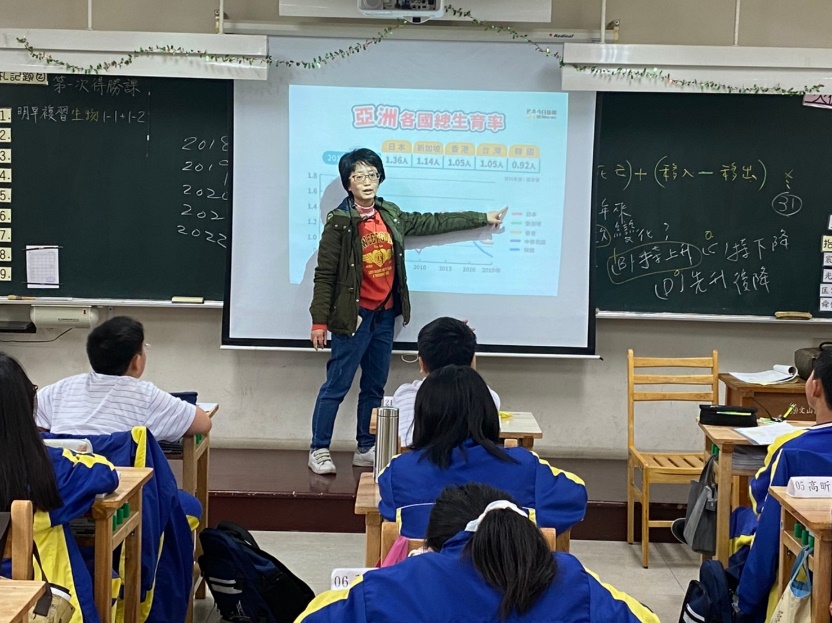  活動說明：老師呈現亞洲各國的出生率，台灣出生率下降導致少子化　　　　　　的危機。 活動說明：老師呈現亞洲各國的出生率，台灣出生率下降導致少子化　　　　　　的危機。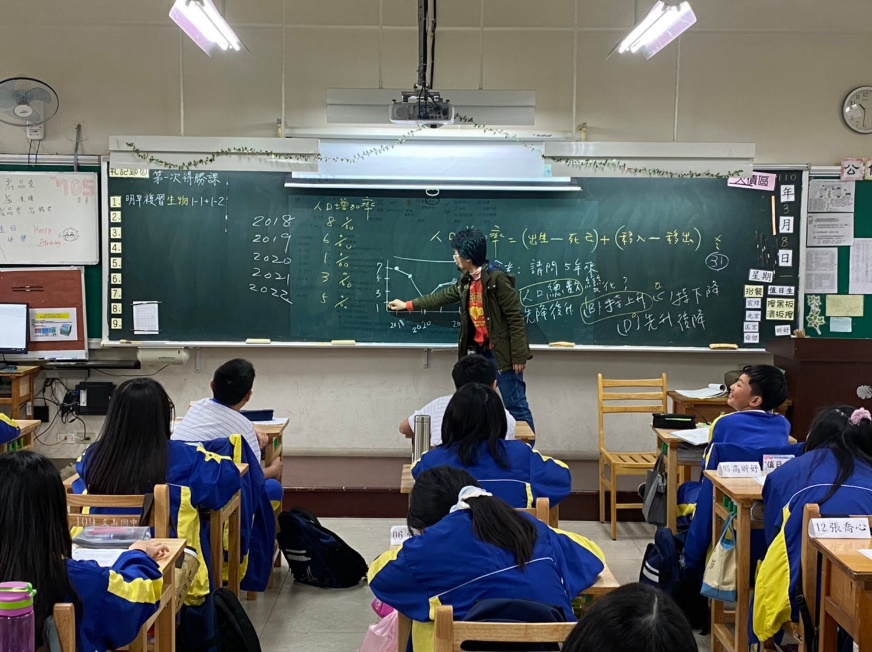  活動說明：討論台灣出生及死亡率的比例及人口老化的問題。 活動說明：討論台灣出生及死亡率的比例及人口老化的問題。